POSTGRADUATE RESEARCH VIVA BOARD 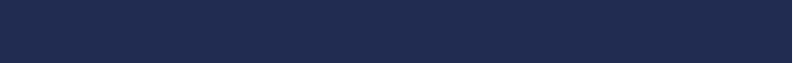 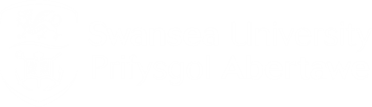 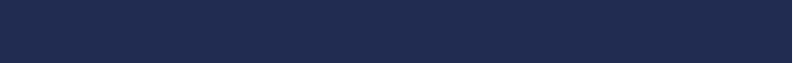 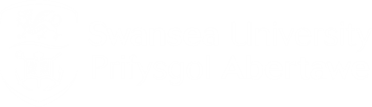 CHANGE OF CHAIR REQUEST FORMPOSTGRADUATE RESEARCH VIVA BOARD CHANGE OF CHAIR REQUEST FORMPOSTGRADUATE RESEARCH VIVA BOARD CHANGE OF CHAIR REQUEST FORMPOSTGRADUATE RESEARCH VIVA BOARD CHANGE OF CHAIR REQUEST FORMPOSTGRADUATE RESEARCH VIVA BOARD CHANGE OF CHAIR REQUEST FORMPOSTGRADUATE RESEARCH VIVA BOARD CHANGE OF CHAIR REQUEST FORMPOSTGRADUATE RESEARCH VIVA BOARD CHANGE OF CHAIR REQUEST FORMPlease complete this form if you wish to request a change to the approved Chair for a Postgraduate Research Viva Board.This form should be returned to you College/School Postgraduate Research Administrator.If you have any questions or would like further information, guidance and support, please visit Academic Quality Services or contact externalexaminers@swansea.ac.uk.  Please complete this form if you wish to request a change to the approved Chair for a Postgraduate Research Viva Board.This form should be returned to you College/School Postgraduate Research Administrator.If you have any questions or would like further information, guidance and support, please visit Academic Quality Services or contact externalexaminers@swansea.ac.uk.  Please complete this form if you wish to request a change to the approved Chair for a Postgraduate Research Viva Board.This form should be returned to you College/School Postgraduate Research Administrator.If you have any questions or would like further information, guidance and support, please visit Academic Quality Services or contact externalexaminers@swansea.ac.uk.  Please complete this form if you wish to request a change to the approved Chair for a Postgraduate Research Viva Board.This form should be returned to you College/School Postgraduate Research Administrator.If you have any questions or would like further information, guidance and support, please visit Academic Quality Services or contact externalexaminers@swansea.ac.uk.  Please complete this form if you wish to request a change to the approved Chair for a Postgraduate Research Viva Board.This form should be returned to you College/School Postgraduate Research Administrator.If you have any questions or would like further information, guidance and support, please visit Academic Quality Services or contact externalexaminers@swansea.ac.uk.  Please complete this form if you wish to request a change to the approved Chair for a Postgraduate Research Viva Board.This form should be returned to you College/School Postgraduate Research Administrator.If you have any questions or would like further information, guidance and support, please visit Academic Quality Services or contact externalexaminers@swansea.ac.uk.  Please complete this form if you wish to request a change to the approved Chair for a Postgraduate Research Viva Board.This form should be returned to you College/School Postgraduate Research Administrator.If you have any questions or would like further information, guidance and support, please visit Academic Quality Services or contact externalexaminers@swansea.ac.uk.  GENERAL INFORMATIONGENERAL INFORMATIONGENERAL INFORMATIONGENERAL INFORMATIONGENERAL INFORMATIONGENERAL INFORMATIONGENERAL INFORMATIONStudent Name:Student Name:Student Name:Student Number:Student Number:Student Number:Student Number:Viva Date:Viva Date:Viva Date:College/School:College/School:College/School:College/School:Programme:Programme:Programme:Programme:Programme:Programme:Programme:EXISTING CHAIREXISTING CHAIREXISTING CHAIREXISTING CHAIREXISTING CHAIREXISTING CHAIREXISTING CHAIRFull Name and Title:Rationale for Change:PROPOSED NEW CHAIRPROPOSED NEW CHAIRPROPOSED NEW CHAIRPROPOSED NEW CHAIRPROPOSED NEW CHAIRPROPOSED NEW CHAIRPROPOSED NEW CHAIRFull Name and Title:Current Role: Has the nominee previously acted as a Chair at, or beyond, the level of the thesis to be examined?Has the nominee previously acted as a Chair at, or beyond, the level of the thesis to be examined?Has the nominee previously acted as a Chair at, or beyond, the level of the thesis to be examined?Has the nominee previously acted as a Chair at, or beyond, the level of the thesis to be examined?Has the nominee previously acted as a Chair at, or beyond, the level of the thesis to be examined?YESNOHas the nominee previously acted as an Examiner at, or beyond, the level of the thesis to be examined?Has the nominee previously acted as an Examiner at, or beyond, the level of the thesis to be examined?Has the nominee previously acted as an Examiner at, or beyond, the level of the thesis to be examined?Has the nominee previously acted as an Examiner at, or beyond, the level of the thesis to be examined?Has the nominee previously acted as an Examiner at, or beyond, the level of the thesis to be examined?YESNODoes the nominee hold an academic award at, or beyond, the level of the thesis to be examined, or have equivalent professional experience? Does the nominee hold an academic award at, or beyond, the level of the thesis to be examined, or have equivalent professional experience? Does the nominee hold an academic award at, or beyond, the level of the thesis to be examined, or have equivalent professional experience? Does the nominee hold an academic award at, or beyond, the level of the thesis to be examined, or have equivalent professional experience? Does the nominee hold an academic award at, or beyond, the level of the thesis to be examined, or have equivalent professional experience? YESNOHas the nominee supervised postgraduate students to, or beyond, the level of this thesis?Has the nominee supervised postgraduate students to, or beyond, the level of this thesis?Has the nominee supervised postgraduate students to, or beyond, the level of this thesis?Has the nominee supervised postgraduate students to, or beyond, the level of this thesis?Has the nominee supervised postgraduate students to, or beyond, the level of this thesis?YESNOCONFIRMATION AND APPROVALCONFIRMATION AND APPROVALCONFIRMATION AND APPROVALCONFIRMATION AND APPROVALCONFIRMATION AND APPROVALCONFIRMATION AND APPROVALCONFIRMATION AND APPROVALPlease confirm that the nominee has sufficient seniority and experience, and a clear understanding of the University’s PGR regulations and procedures:Please confirm that the nominee has sufficient seniority and experience, and a clear understanding of the University’s PGR regulations and procedures:Please confirm that the nominee has sufficient seniority and experience, and a clear understanding of the University’s PGR regulations and procedures:Please confirm that the nominee has sufficient seniority and experience, and a clear understanding of the University’s PGR regulations and procedures:Please confirm that the nominee has sufficient seniority and experience, and a clear understanding of the University’s PGR regulations and procedures:Please confirm that the nominee has sufficient seniority and experience, and a clear understanding of the University’s PGR regulations and procedures:Please confirm that the nominee has sufficient seniority and experience, and a clear understanding of the University’s PGR regulations and procedures:College/School Director of PGR/Head/Deputy Head of College/School approved:College/School Director of PGR/Head/Deputy Head of College/School approved:Name:Name:Date:Date:Date:Decision Checked and ConfirmedDecision Checked and ConfirmedName:Name:Date:Date:Date:New Chair NotifiedNew Chair NotifiedDate confirmed:Date confirmed:Date confirmed:Date confirmed:Date confirmed: